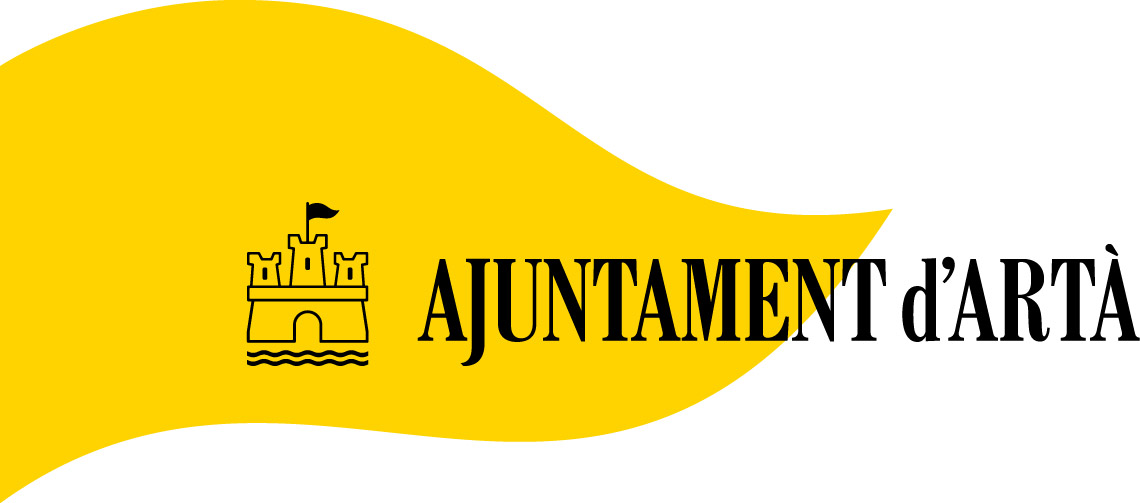 PROCÉS SELECTIU DE PERSONAL DE NETEJARESULTATS DE LA VALORACIÓ DE MÈRITS DE LES PERSONES ASPIRANTS QUE COMPLEIXENELS REQUISITSUna vegada conclòs el termini, el llistat definitiu de persones aspirants que compleixen  els requisits, seguint l’ordre de la puntuació obtinguda en la valoració de mèrits, és el que es detalla a continuació:DNI 		PUNT. OBTINGUDA1 	18221052S		5,22	09377658Y		53	18225580N		44	41538870L		3,65	31698735C		3,66	52033431W		17	37341272J		0,88	37339722G		0,79	41516624Z		0,310	18222211R		0,2011	18220288X		0,00512	41520794K		013	78202693W		014	78202666K		015	43035465G		016	41522590T		0Artà, a 1 de febrer de 2022